КРАСНОЯРСКИЙ КРАЙГОРОДСКОЙ ОКРУГ ГОРОД БОРОДИНО КРАСНОЯРСКОГО КРАЯАДМИНИСТРАЦИЯ ГОРОДА БОРОДИНОРАСПОРЯЖЕНИЕ	г. Бородино	О подготовке и проведении сельскохозяйственной ярмарки «Весенняя ярмарка цветов, посвященная дню 8 марта» в 2021 годуВ соответствии со статьей 16 Федерального закона от 06.10.2003 № 131-ФЗ «Об общих принципах организации местного самоуправления в Российской Федерации», статьей 11 Федерального закона от 28.12.2009 № 381-ФЗ «Об основах государственного регулирования торговой деятельности в Российской Федерации», постановлением Правительства Красноярского края от 11.07.2011 № 403-п «Об установлении порядка организации на территории Красноярского края ярмарок и продажи товаров (выполнения работ, оказания услуг) на них и требований к организации продажи товаров (в том числе товаров, подлежащих продаже на ярмарках соответствующих типов и включению в соответствующий перечень) и выполнения работ, оказания услуг на ярмарках на территории Красноярского края», на основании Устава города Бородино:Подготовить и провести в период с 6 марта по 8 марта 2021 года сельскохозяйственную ярмарку «Весенняя ярмарка цветов, посвященная дню 8 марта» в  следующих местах:- по улице Ленина, 61б;- по ул. Ленина, 56в с восточной стороны;- по ул. Ленина, 54 (Универмаг);- по улице Маяковского, 40, помещение 1 с южной стороны.Определить режим работы ярмарки: ежедневно с 10.00 до 20.00. Утвердить порядок организации сельскохозяйственной ярмарки «Весенняя ярмарка цветов, посвященная дню 8 марта»  и предоставления мест для продажи товаров на ней (Приложение № 1).Утвердить план мероприятий по организации сельскохозяйственной ярмарки «Весенняя ярмарка цветов, посвященная дню 8 марта» и продажи товаров на ней (Приложение № 2).Утвердить схемы размещения торговых мест для продажи товаров в местах проведения сельскохозяйственной ярмарки «Весенняя ярмарка цветов, посвященная дню 8 марта» (Приложения № 3, № 4, № 5).Обеспечить соблюдение участниками ярмарки превентивных мер в целях предупреждения распространения коронавирусной инфекции, вызванной 2019-nCoV (Приложение № 6).Признать утратившим силу распоряжение администрации города Бородино от 17.02.2020 № 41 «О подготовке и проведении сельскохозяйственной ярмарки «Весенняя ярмарка цветов, посвященная дню 8 марта»». Настоящее распоряжение подлежит официальному опубликованию в газете «Бородинский вестник» и размещению на официальном интернет-сайте муниципального образования город Бородино.Контроль за исполнением настоящего распоряжения оставляю за собой.Распоряжение вступает в силу со дня его подписанияГлава города Бородино                                                                   А.Ф. Веретенников      Приложение № 1      к распоряжению Администрации                                                                          города Бородино      от ____________ № _____ПОРЯДОК организации сельскохозяйственной ярмарки «Весенняя ярмарка цветов, посвященная дню 8 марта» и предоставления мест для продажи товаров на нейОбщие положения1.1. Настоящий порядок организации сельскохозяйственной ярмарки «Весенняя ярмарка цветов, посвященная дню 8 марта» (далее - Порядок) разработан в соответствии с Федеральным законом от 28.12.2009 № 381-ФЗ «Об основах государственного регулирования торговой деятельности в Российской Федерации», постановлением Правительства Красноярского края от 11.07.2011 № 403-п «Об установлении порядка организации на территории Красноярского края ярмарок и продажи товаров (выполнения работ, оказания услуг) на них и требований к организации продажи товаров (в том числе товаров, подлежащих продаже на ярмарках соответствующих типов и включению в соответствующий перечень) и выполнения работ, оказания услуг на ярмарках на территории Красноярского края».1.2. Порядок регулирует вопросы организации сельскохозяйственной ярмарки «Весенняя ярмарка цветов, посвященная дню 8 марта» (далее – ярмарка) и предоставления мест для продажи товаров на ярмарке.1.3. Ярмарка организуется с целью продажи цветов, цветочной и сопутствующей продукции для наиболее полного удовлетворения спроса населения на указанную продукцию по доступным ценам.1.4. Торговля на ярмарке осуществляется с автотранспортных средств.  1.5. Требования к организации продажи товаров (в том числе товаров, подлежащих продаже на ярмарках соответствующих типов и включению в соответствующий перечень) на ярмарках устанавливаются нормативными правовыми актами Красноярского края с учетом требований, установленных законодательством Российской Федерации о защите прав потребителей, законодательством Российской Федерации в области обеспечения санитарно-эпидемиологического благополучия населения, законодательством Российской Федерации о пожарной безопасности, законодательством в области охраны окружающей среды, и других установленных федеральными законами требований.2. Организация ярмарки	2.1. Организатором ярмарки является Администрация города Бородино (далее – Организатор ярмарки).2.2. Торговые места на ярмарке предоставляются юридическим лицам, индивидуальным предпринимателям, гражданам занимающимся садоводством, огородничеством, а также самозанятым гражданам (далее - участники ярмарки).2.3. Общее количество торговых мест на ярмарке – 12, из них: по улице Ленина, 61б – 3 места; по ул. Ленина, 56в с восточной стороны – 2 места;  по ул. Ленина, 54 (Универмаг) – 4 места; по улице Маяковского, 40, помещение 1 с южной стороны – 3 места.  3. Порядок предоставления мест на ярмарке3.1. Организатор ярмарки подает объявление о приеме заявлений об участие в ярмарке (далее – заявление) на официальный сайт города Бородино http://www.sibborodino.ru/  и в газету «Бородинский вестник» не менее чем за 2 дня до начала приема заявлений.3.2. Для участия в ярмарке лица, указанные в пункте 2.2 настоящего Порядка, в срок не менее чем за 5 дней до проведения ярмарки представляют Организатору ярмарки заявление по форме, согласно приложению № 1 к настоящему Порядку.К указанному заявлению прилагаются:копию паспорта;копию ОГРН;копию ИНН и др.3.3. Выдачу распоряжения о разрешении торговли (далее – распоряжение) осуществляет Отдел планирования, экономического развития, кадрового обеспечения и охраны труда в кабинете № 5 администрации города. Заявления на участие в ярмарке принимаются с 19.02.2021 по 26.02.2021 с 8.00 до 17.00, обед с 12.00 до 13.00, ежедневно.3.4. Организатор ярмарки запрашивает в государственных органах и подведомственных им организациях выписку из Единого государственного реестра юридических лиц или выписку из Единого государственного реестра индивидуальных предпринимателей в отношении лиц, подавших Заявления. Подготовку запроса осуществляет Отдел планирования, экономического развития, кадрового обеспечения и охраны труда.Заявитель вправе представить указанные документы самостоятельно.3.5. Организатор ярмарки рассматривает поступившие заявления в течение трех рабочих дней после окончания приёма заявлений и принимает решение о выдаче распоряжения или уведомляет об отказе в выдаче распоряжения.3.6. Заявителю должно быть отказано в выдаче распоряжения в случаях:- оформления заявления с нарушением требований настоящего порядка или содержания в заявлении недостоверных сведений;- отсутствия свободных мест на схеме на момент рассмотрения заявления (в соответствии с очередностью обращения участников ярмарки);- подачи заявления после окончания срока приема заявлений.3.7. Участники ярмарки, получившие распоряжение, размещаются на местах для продажи товаров согласно схеме размещения торговых мест для продажи товаров, в местах проведения ярмарки (далее – схема) в соответствии с порядковым номером, указанным в распоряжении.3.8. Количество выданных распоряжений не может превышать количество торговых мест на схеме.3.9. Места для продажи товаров участникам ярмарки предоставляются на безвозмездной основе в связи с отсутствием необходимости компенсации затрат на организацию ярмарки и продажи товаров на ней.4. Организация продажи товаров на ярмарке4.1. Организация продажи товаров на ярмарке осуществляется в соответствии с требованиями к организации продажи товаров (в том числе товаров, подлежащих продаже на ярмарках соответствующих типов и включению в соответствующий перечень) и выполнения работ, оказания услуг на ярмарках на территории Красноярского края, утвержденными Постановлением Правительства Красноярского края от 11 июля 2011 г. № 403-п.4.2. Участники ярмарки обеспечивают:4.2.1. Наличие у лиц, непосредственно осуществляющих продажу товаров на ярмарке, личных нагрудных карточек с указанием сведений об участнике ярмарки.4.2.2. Наличие ценников на товар.4.2.3. Наличие на торговом месте вывески с указанием фирменного наименования участника ярмарки и режима работы.4.3. Участники ярмарки (продавцы) обязаны хранить в течение всего периода осуществления деятельности по продаже товаров на ярмарке документы, подтверждающие предоставление места, а также предъявлять их по требованию Организатора ярмарки, контролирующих органов, покупателей. 4.4. Участники ярмарки обеспечивают чистоту и порядок на местах для продажи товаров.ФОРМАЗАЯВЛЕНИЕоб участии в сельскохозяйственной ярмарке «Весенняя ярмарка цветов, посвященная дню 8 марта»ПЛАН МЕРОПРИЯТИЙпо организации сельскохозяйственной ярмарки «Весенняя ярмарка цветов, посвященная дню 8 марта» и продажи товаров на ней		                                                                 Приложение № 3                                                                                          к распоряжению Администрации                                                                                                                     города Бородино                                                                                           от ____________ № ____СХЕМАразмещения торговых мест для продажи товаров в месте проведения сельскохозяйственной ярмарки «Весенняя ярмарка цветов, посвященная дню 8 марта» по улице Ленина, 61б  прилегающая территория: з/у №1,№2,№3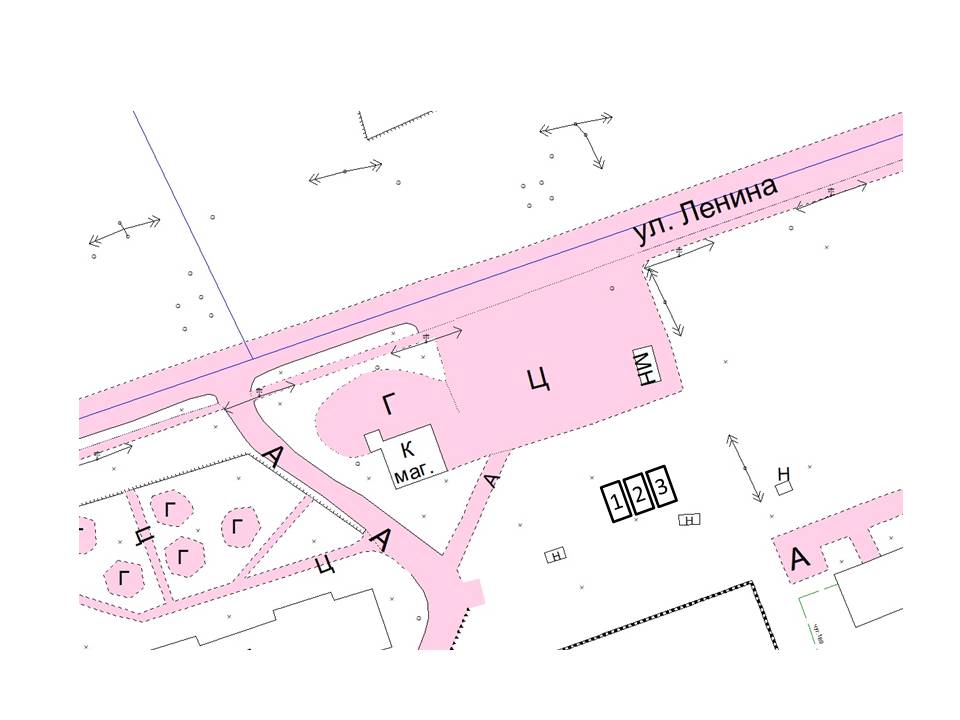 Обозначения:торговые места с автотранспортных средств                                                                                      Приложение № 4                                                                                          к распоряжению Администрации                                                                                                                     города Бородино                                                                                           от ____________ № _____СХЕМАразмещения торговых мест для продажи товаров в месте проведения сельскохозяйственной ярмарки «Весенняя ярмарка цветов, посвященная дню 8 марта» по ул. Ленина, 56в  прилегающая территория с восточной стороны: з/у №4,№5; по ул. Ленина 54 (Универмаг) прилегающая территория: з/у №6,№7,№8,№9.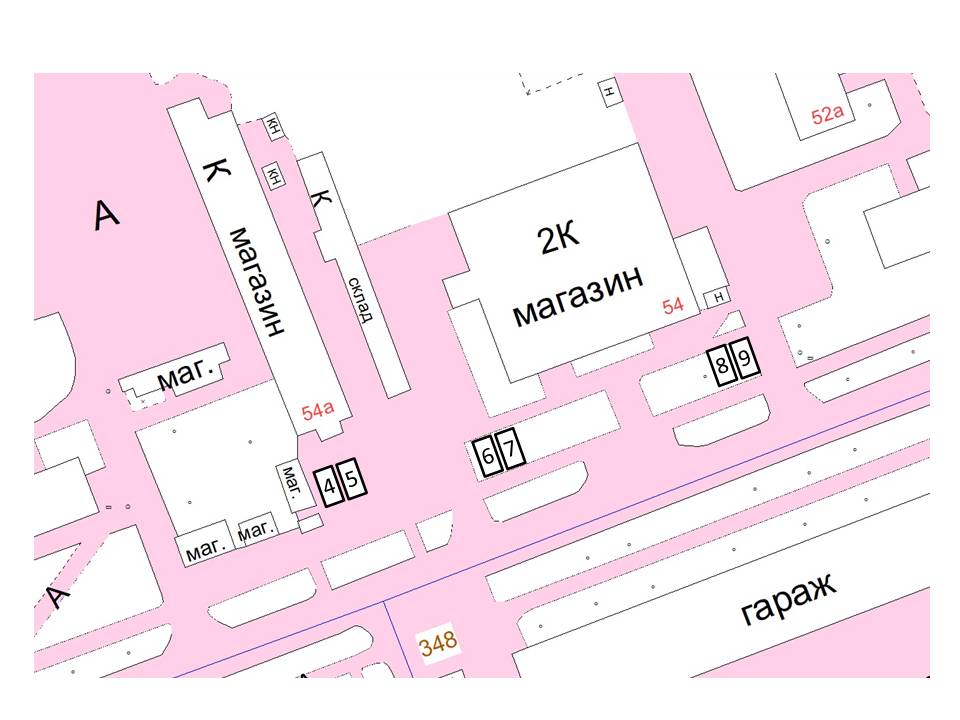 Обозначения:торговые места с автотранспортных средств                                                                                       Приложение № 5                                                                                            к распоряжению Администрации                                                                                            города Бородино                                                                                            от ____________ № _____СХЕМАразмещения торговых мест для продажи товаров в месте проведения сельскохозяйственной ярмарки «Весенняя ярмарка цветов, посвященная дню 8 марта» по улице Маяковского, 40, помещение 1  прилегающая территория: з/у №10,№11,№12 с южной стороны.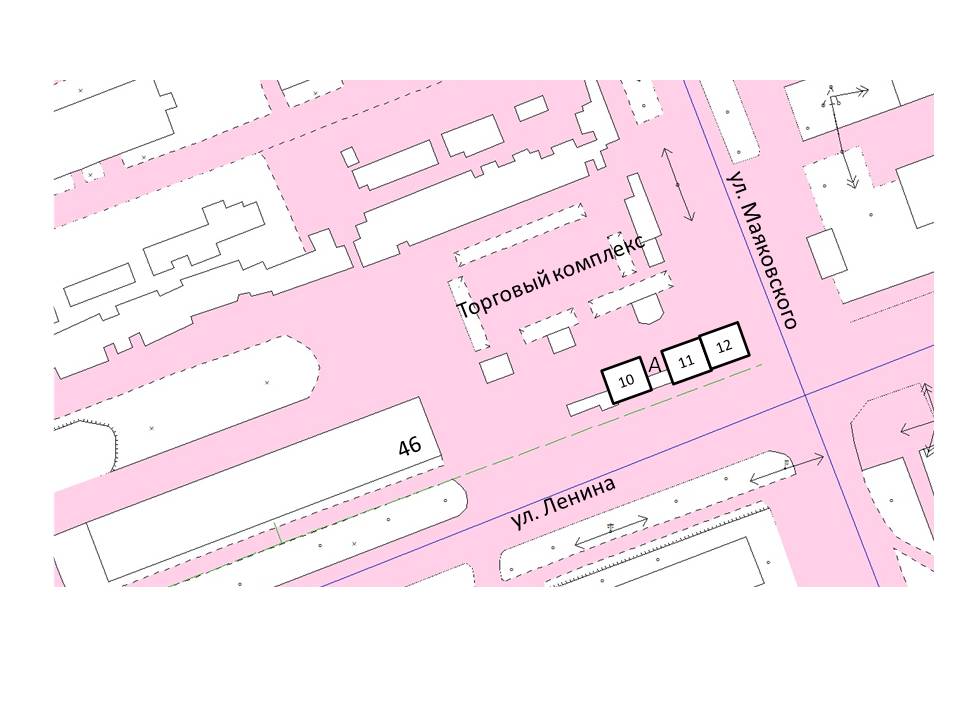 Обозначения:торговые места с автотранспортных средствавтобусная остановкаСоблюдение участниками ярмарки превентивных мер в целях предупреждения распространения коронавирусной инфекции, вызванной 2019-nCoVобеспечение соблюдения мер социального дистанцирования при организации торговли с машин не менее 8 метров между транспортными средствами путем нанесения разметки на грунт, асфальтобетонное покрытие, другую поверхность краской, маркерами и иными способами;обеспечение соблюдения мер социального дистанцирования между покупателями не менее 1,5 метра, посредством размещения, в том числе, специальной информации о необходимости соблюдения такой дистанции;обеспечение измерения температуры тела продавцов бесконтактным способом с обязательным отстранением от участия в мероприятиях граждан с температурой тела 37 градусов и выше и (или) имеющих респираторные симптомы;обеспечение наличия у продавцов запаса дезинфицирующих средств, средств индивидуальной защиты (маски, респираторы, перчатки), спецодежды с длинным рукавом;наличие индивидуальных кожных антисептиков.Приложение   №  1                                                                            к Порядку организации                          сельскохозяйственной ярмарки «Весенняя ярмарка цветов, посвященная дню 8 марта» и предоставления мест для продажи товаров на нейГлаве города БородиноВеретенникову А.Ф.от________________________________________________________________________________________(фамилия, имя, отчество полностью)проживающего (-ей) по адресу:индекс___________________город (район)___________________населенный пункт______________________________________________улица__________________________дом____________ кв.____________дата рождения__________________телефон________________________электронный адрес: ______________ЗАЯВЛЕНИЕПрошу зарегистрировать___________________________ в качестве участника сельскохозяйственной ярмарки «Весенняя ярмарка цветов, посвященная дню 8 марта» и выдать распоряжение о разрешении торговли с 06.03.2021-08.03.2021г. с 10.00 час. до 20.00 час.Ассортимент товаров, продукции _______________________________________________________________________________________________________________________________________________________________________________________________________________________________________________________________________________________________;Оборудование__________________________________________________________________________________________________________________________________________________________________________________________________________ (прилавки, палатки, холодильники и т.д.)С порядком организации сельскохозяйственной ярмарки «Весенняя ярмарка цветов, посвященная дню 8 марта» и предоставления мест для продажи товаров на ней ознакомлен_______________________/ ______________________________Подпись                                           Расшифровка подписи (Ф.И.О.)СОГЛАСИЕ НА ОБРАБОТКУ ПЕРСОНАЛЬНЫХ ДАННЫХ1. Я, _______________________________________________________________________,  Фамилия, имя, отчество субъекта персональных данныхзарегистрированный (ая) по адресу: _______________________________________________________________________,документ, удостоверяющий личность: _______________________________________________________________________,                      вид документа, № документа, когда и кем выдандаю согласие на обработку моих персональных данных Организатору сельскохозяйственной ярмарки «Весенняя ярмарка цветов, посвященная дню 8 марта» (далее - Организатор ярмарки).2. Перечень персональных данных, на обработку которых дается согласие:Паспортные данные;Государственная регистрация в качестве ИП;Идентификационный номер налогоплательщика;Вид деятельности субъекта;Контактный телефон.3. Перечень действий с персональными данными, на совершение которых дается согласие, общее описание используемых Организатором сельскохозяйственной ярмарки «Весенняя ярмарка цветов, посвященная дню 8 марта» способов обработки:- Получение персональных данных у субъекта персональных данных, а также у третьих лиц;- Хранение персональных данных (в электронном виде и на бумажном носителе);- Уточнение (обновление, изменение) персональных данных;- Использование персональных данных Организатором сельскохозяйственной ярмарки «Весенняя ярмарка цветов, посвященная дню 8 марта» в связи с регистрацией участника ярмарки, выдачей распоряжения о разрешении торговли;- Передача персональных данных субъекта в порядке, предусмотренном законодательством РФ.4. Настоящие согласие дается на срок, необходимый для организации и проведения сельскохозяйственной ярмарки «Весенняя ярмарка цветов, посвященная дню 8 марта» и подготовки отчетности.5. Порядок отзыва настоящего согласия - по личному заявлению субъекта персональных данных.__________________       __________________   /    ________________________     Дата (день/месяц/год)                    Подпись                Расшифровка подписи (И.О.Фамилия)Приложение № 2к распоряжению Администрациигорода Бородино                                                             от ____________ № _____№ 
п\пМероприятияСрок   
исполненияОтветственный 
исполнитель12341.Подготовить и разместить информацию о проведении сельскохозяйственной ярмарки «Весенняя ярмарка цветов, посвященная дню 8 марта»:- на официальном сайте муниципального образования города Бородино Красноярского края;- в газете «Бородинский вестник»17.02.2021Воложанина В.В.2.Организовать прием  заявлений для  участия в сельскохозяйственной ярмарки «Весенняя ярмарка цветов, посвященная дню 8 марта» юридических лиц, индивидуальных предпринимателей, граждан С 19.02.2021 по 26.02.2021Воложанина В.В.3.Организовать учет участников ярмарки04.03.2021Воложанина В.В.4.Выдача распоряжений о разрешении торговли для  участия в сельскохозяйственной ярмарки «Весенняя ярмарка цветов, посвященная дню 8 марта» юридических лиц, индивидуальных предпринимателей, граждан05.03.2021Воложанина В.В.5.Организовать размещение участников ярмарки согласно схеме размещения торговых мест для продажи товаров в местах проведения  сельскохозяйственной ярмарки «Весенняя ярмарка цветов, посвященная дню 8 марта» и выданным распоряжениям06.03.2021 – 08.03.2021Якушенко Е.А.Воложанина В.В.1-34-910-12АПриложение № 6к распоряжению Администрациигорода Бородино                                                             от ____________ № _____